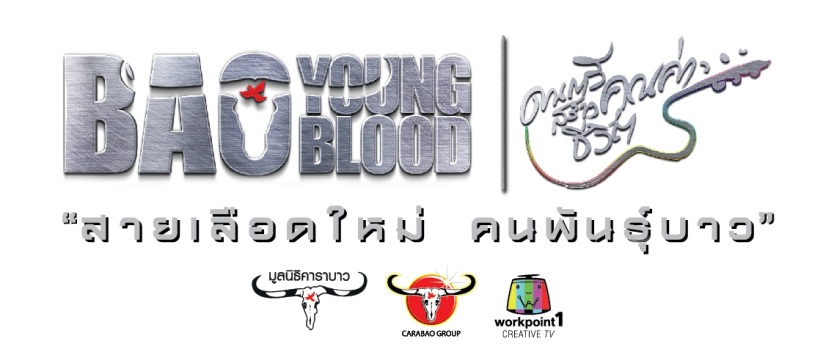 
กติกาการประกวดดนตรีในรายการ " Bao Young Blood ดนตรีสร้างคุณค่าชีวิต"ระยะเวลา เวทีและรอบของการประกวดการประกวดแบ่งเป็น 4 รอบ คือ รอบ Audition ระดับจังหวัด		20 กันยายน   ถึง   1  พฤศจิกายน  2557    (  11 เวทีทั่วประเทศ )รอบ Audition 80 วง 		2, 3 , 8 , 9 , 10  ธันวาคม  2557  ( Studio Workpoint )-     Culling 			11  มกราคม 2558    ( Studio Workpoint )-     Workshop 			20 – 23  กุมภาพันธ์  2558   ( Studio Workpoint )รอบ Semi-Finals 20 วง  		2 – 4   มีนาคม  2558 ( Studio Workpoint )รอบ Final ชิงแชมป์ระดับประเทศ	1  เมษายน  2558  ( Studio Workpoint ) คอนเสิร์ตการกุศลกับพี่แอ๊ดและวงคาราบาว 	 2  เมษายน  2558   ( Studio Workpoint )การเตรียมตัวในรอบ Audition ระดับจังหวัดวงดนตรีที่เข้าประกวด รอบ Audition ระดับจังหวัด ต้องใช้เครื่องดนตรีอย่างน้อย 4 ชิ้น (ไม่นับเครื่องเคาะ)เพลงที่ใช้ในการประกวด รอบ Audition ระดับจังหวัด ต้องเป็น เพลงของวงคาราบาว ที่มีการบันทึกเป็นอัลบั้มเท่านั้น     จำนวน 1 เพลง (เพลงที่ใช้ทำ Demo อนุญาตให้ใช้เป็นเพลงในการประกวดได้) โดยสามารถเล่นเหมือนต้นฉบับ หรือ               เรียบเรียงทำนองและการบรรเลงใหม่ (Re-arrange) ก็ได้ โดยเพลงที่ใช้ประกวดทั้งหมด ให้คงเนื้อร้อง และ Melody ของ          บทเพลงคาราบาวเหมือนต้นฉบับอุปกรณ์เครื่องเสียงที่ทางผู้จัดการประกวดจะเตรียมไว้ให้คือกลองชุด 1 (กระเดื่องเดียว) / ตู้แอมป์เบส 1 / ตู้แอมป์กีตาร์ 3 / ตู้แอมป์คีย์บอร์ด 2ไมโครโฟนสายสำหรับร้องอย่างน้อย 9 / ไมโครโฟนไร้สายอย่างน้อย 2Monitor ร้อง 4 aux (ไม่มี Sidefills) Spare line สำหรับอุปกรณ์ดนตรีเพิ่มเติม 3 / แรควางคีย์บอร์ด 2 ชั้น 2 อัน / Note stand 5 อันวงดนตรีที่จะเข้าประกวดต้องเตรียมเครื่องดนตรีทุกชนิด (ยกเว้นกลองชุด) / สายแจ๊ค / Effect + Power adapter + สายไฟ / และเครื่อง Percussion ทั้งหมดไปเองห้าม ใช้อุปกรณ์ประเภท Sequencer / Rhythm Box / MD / Backing Track หรืออุปกรณ์ช่วยร้องช่วยเล่นใดๆ รวมถึง Application ต่างๆ โดยเด็ดขาดระหว่างที่เข้าประกวด อนุญาตให้มีตัวแทนวงเข้าไปให้คำแนะนำเจ้าหน้าผู้ที่ควบคุม Sound Control แต่ห้ามแตะต้องอุปกรณ์ใดๆ ยกเว้นจะได้รับอนุญาตจากเจ้าหน้าที่ผู้ที่ควบคุม Sound Control รอบ Audition 80 วงทั่วประเทศวงที่ผ่านเข้ารอบ Audition 80 วงทั่วประเทศ จะได้เข้าประกวดพร้อมร่วมถ่ายทำรายการฯ ที่ สตูดิโอ Workpoint เพื่อคัดเลือกวงที่ผ่านเข้ารอบ Semi-Finals 20 วง รอบ Semi-Finals 20 วงวงที่ผ่านเข้ารอบ Semi-Finals 20 วง จะได้เข้าร่วม Workshop กับ พี่แอ๊ด และวงคาราบาว และประกวดรอบ Semi- Finals เพื่อคัดเลือกให้เหลือ 5 วงสุดท้าย เข้าประกวดรอบ ชิงแชมป์ระดับประเทศพร้อมถ่ายทำรายการฯ ที่ สตูดิโอ Workpoint 	รอบ  Final  ชิงแชมป์ระดับประเทศวงที่ผ่านเข้ารอบ 5 วงสุดท้าย จะแข่งขันรอบ ชิงแชมป์ระดับประเทศ และร่วมเล่นคอนเสิร์ตกับพี่แอ๊ด และวงคาราบาว พร้อมถ่ายทำรายการฯ ที่ สตูดิโอ Workpointหมายเหตุ หากพบผู้เข้าประกวด ไม่ปฏิบัติตามกติกาการประกวด ผู้จัดการประกวดฯ สามารถตัดสิทธิ์การประกวดได้ทันทีในกรณี วงดนตรีที่ผ่านการคัดเลือกเข้าประกวด แต่ได้สละสิทธิ์ หรือไม่สามารถประกวดได้ ทางผู้จัดสามารถให้สิทธิ์วงดนตรีที่ได้ผ่านการคัดเลือกในลำดับถัดไป ของการประกวดในระดับนั้นๆการพิจารณานอกเหนือจากกฎเกณฑ์ที่ระบุ หากมีข้อพิพาทใดๆ การตัดสินขึ้นอยู่กับดุลยพินิจของผู้จัดการประกวดฯรางวัล	รางวัลชนะเลิศ ระดับประเทศ จำนวน 1 รางวัล ได้รับทุนการศึกษา 100,000 บาท พร้อมโล่เกียรติยศ จากมูลนิธิคาราบาว
รางวัลรองชนะเลิศ ระดับประเทศ จำนวน 1 รางวัล ได้รับทุนการศึกษา 50,000 บาท
รางวัลชมเชย ระดับประเทศ จำนวน 3 รางวัล ได้รับทุนการศึกษา 20,000 บาท